Claim Form – Community Pharmacists Attendance at Meetings (full day)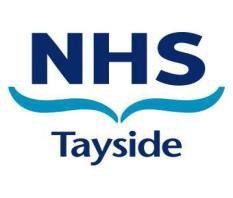 FOR NHS USE ONLYNOTESThis form can only be used to claim expenses in connection with meetings organised by NHS Tayside.Completed forms must be returned to the above address no later than 28 days after date of meeting.TITLEDETAILS1.	Name2.	Address(where payment should be sent)Note: this is normally the Pharmacy address3.	Contractor Code4.	Name of Meeting Attended5.	Date of Meeting6.		Name of Officer organising meeting (if known)7.	Fee (to be completed by NHS Tayside)Community Pharmacist Session for up to 7.5 hours£229.728. Mileage = 37.4 per mile.Please specify journey details and mileage_____miles x 37.4p = £9. Total claimed£10. Signature of Claimant1. Confirmation of attendance2. Authorised for payment3. Expenditure code1.Please send claim forms to:Marion ManziePharmacy Development ManagerPharmacy Development ManagerPharmacy Development ManagerPharmacyDepartmentPharmacyDepartmentPharmacyDepartmentKings Cross HospitalKings Cross HospitalKings Cross HospitalClepington RoadDundee, DD3 8EAClepington RoadDundee, DD3 8EAClepington RoadDundee, DD3 8EA